Quality PolicyCompany policy is to establish and maintain an effective and efficient quality system, planned and developed in conjunction with all management functions, to cover all activities associated with design, development, manufacture and servicing. It is our objective to provide clients with superior products through innovation of design, continuous product development and rigorous control of manufacturing operations to successfully deliver high quality, cost effective products and services to customers on time, every time. The nature of the work places particular emphasis upon knowledge, experience, workmanship and capability, all combined with quality and punctual service. The Quality System Manual outlines the system which assures that the quality requirements of the companies and its clients are identified and consistently achieved. The Manual defines how effective control is established through the use of written procedures and includes provision for the prompt detection and resolution of product and system deficiencies. The policy embraces the following key principles: • The satisfaction of customers, both external and internal, shall be the primary focus of the quality management activities • Systems and controls shall be prevention based to foster more effective decision making • Funders and Suppliers are integral to the quality process and company staff shall work closely with them to meet customer’s needs • Staff shall be encouraged and empowered to participate in quality improvement activities through teamwork and focused task groups • All staff shall have individual responsibility for understanding and applying this Quality policy in the performance of their tasks. Quality is the responsibility of every Company employee and subcontractor. This policy will be reviewed as part of the business process. The associated management system is subject to continual improvement through regular management reviews and ongoing feedback from users. The management will ensure that the system meets the current company requirements and will address industry demands. The management and all employees are totally committed to the implementation and maintenance of the quality system.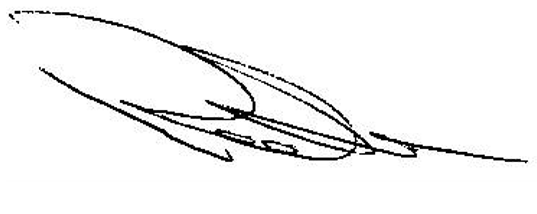 Robert Bell 		Managing Director 	  Bell Environmental 	